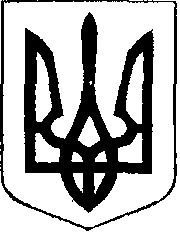                                                У К Р А Ї Н А          проектЖовківська міська радаЖовківського району Львівської області	37-а сесія VIІ-го демократичного скликання 				      РІШЕННЯВід              2018р.    № 26	м. ЖовкваПро затвердження  технічної документаціїіз землеустрою щодо встановлення (відновлення)меж земельної ділянки в натурі (на місцевості), для будівництва та обслуговування житловогобудинку, господарських будівель і спорудв м.Жовкві.             Розглянувши заяви про затвердження  технічної документації із землеустрою щодо встановлення (відновлення) меж земельної ділянки в натурі (на місцевості), для будівництва та обслуговування житлового будинку, господарських будівель і споруд в м.Жовкві, керуючись ст.12, 118, 121, 186 Земельного кодексу України та ст.26 Закону України «Про місцеве самоврядування в Україні», Жовківська міська радаВ И Р І Ш И Л А:	1. Затвердити гр. Чикало Роману Ярославовичутехнічну документацію із землеустрою щодо встановлення (відновлення) меж земельної ділянки в натурі (на місцевості), площею 0,0852 га. у власність, кадастровий номер 4622710100:01:015:0043 для будівництва та обслуговування житлового будинку, господарських будівель і споруд по вул.Гайдара,13   в м.Жовкві.1.1. Надати у власність гр.Чикало Роману Ярославовичу  земельну ділянку (кадастровий номер 4622710100:01:015:0043) площею 0,0852 га. , для будівництва та обслуговування жилого будинку,  господарських будівель і  споруд  по   вул.Гайдара,13   в місті Жовкві.       2. Затвердити гр. Мікулі Оксані Михайлівні технічну документацію із землеустрою щодо встановлення (відновлення) меж земельної ділянки в натурі (на місцевості), площею 0,0500 га. у власність, кадастровий номер 4622710100:01:009:0241 для будівництва та обслуговування житлового будинку, господарських будівель і споруд по вул.Я.Мудрого,10   в м.Жовкві.       2.1. Надати у власність гр.Мікулі Оксані Михайлівні  земельну ділянку (кадастровий номер 4622710100:01:009:0241) площею 0,0500 га. , для будівництва та обслуговування жилого будинку,  господарських будівель і  споруд  по   вул. Я.Мудрого, 10   в місті Жовкві.3. Зареєструвати речове право на земельну ділянку у встановленому законодавством порядку.4. Виконувати обов’язки власника земельної ділянки до вимог статті 91 Земельного кодексу України.Міський голова							Петро Вихопень                                               У К Р А Ї Н А  Жовківська міська рада  Жовківського району Львівської області	37-а сесія VIІ-го демократичного скликання 				         РІШЕННЯВід                                       № 27	м. ЖовкваПро затвердження гр. Брунець М.П. проекту землеустрою щодо відведення земельної ділянки площею 0,0636 га для ведення садівництвапо вул. Пільній в м. Жовкві.             Розглянувши заяву гр. Брунця Миколи Пилиповича про затвердження проекту  землеустрою щодо відведення земельної ділянки, для ведення садівництва,  керуючись ст. 12, 118, 121 Земельного кодексу України, ст. 26 Закону України “Про місцеве самоврядування в Україні”, Жовківська  міська  радаВ И Р І Ш И Л А:	1. Затвердити гр. Брунцю Миколі Пилиповичу проект землеустрою щодо відведення земельної ділянки площею 0,0636 га., кадастровий номер 4622710100:01:008:0015 для ведення садівництва по вул. Пільній в місті Жовкві.2. Передати у приватну власність гр. Брунцю Миколі Пилиповичу , у відповідності до проекту землеустрою щодо відведення земельну ділянку площею 0,0636 га., для ведення садівництва по вул. Пільній  в місті Жовкві.3. Зареєструвати речове право на земельну ділянку у встановленому законодавством порядку.4. Контроль за виконанням рішення покласти на покласти на комісію з питань регулювання земельних відносин, архітектури та будівництва.Міський голова							Петро Вихопень